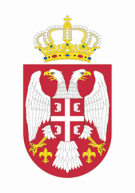          Република Србија           Национални савет за културу					   Београд, Влајковићева 3                   Броj: 06-00-7/2014-01             Датум: 10. септембар 2014.              		          НШЗ А П И С Н И КСА 32.  РЕДОВНЕ СЕДНИЦЕ НАЦИОНАЛНОГ САВЕТА ЗА КУЛТУРУ КОЈА ЈЕ ОДРЖАНА 10. СЕПТЕМБРА 2014. ГОДИНЕ	Састављен дана 10. септембра 2014. године,  у згради Народне скупштине Републике Србије, Београд, Краља Милана бр. 14, у Плавом салону, на наставку одложене Тридесетдруге редовне седници Националног савета за културу (у даљем тексту: Савет).	      Започето у 12.00 часова.		Присутни:	1.    Миро Вуксановић, председник Савета	2.    Весна Ињац Малбаша, члан                  3.    Александар Денић, члан                  4.    Марина Нешковић, члан                  5.    Мирослав Могоровић, члан6.    Ивана Стефановић, члан Жарко Драгојевић, члан Милета  Продановић, члан Карољ Вичек, члан Душан Оташевић, члан Слободан Вујовић, члан Милица Тодоровић, члан                  13.  Никола Шеатовић, секретар	      Свој изостанак са данашње седнице оправдали су чланови: Душко Паунковић, Исидора Жебељан, Егон Савин, Душан Ковачевић и Горан Паскаљевић.		Данашњој седници по позиву присуствују као гости министар културе и информисања Иван Тасовац, са својим најближим сарадницима: Јеленом Маринковић, шефом Кабинета, Игором Јовичићем, секретаром министарства, Александром Фулгоси, помоћником министра у Сектору за културно наслеђе, Аном Вучетић, помоћником министра у Сектору за савремено стваралаштво и креативне индустрије, и Асјом Драча Мунтеан, помоћником министра у Сектору за међународну сарадњу и европске интеграције.		Миро Вуксановић, председник Савета поздравља министра културе и информисања Ивана Тасовца и његове сараднике, те обавештава чланове да се данашња седница тонски снима, а транскрипт ће бити достављен члановима Савета.	 		Председник предлаже за данашњу седницу следећиДНЕВНИ РЕД     	1. Усвајање записника са Тридесетпрве редовне седнице Савета;2. Извештај о активностима између седница;3. Извештај о раду Савета за период јул 2013.  –  јул 2014. године;4. План рада Савета до 31. децембра 2014. године; 5. Разматрање дописа упућених Савету;6. Разно.Предлог  је једногласно усвојен.Тачка 1.		Након краће дискусије Савет једногласно доносиЗАКЉУЧАК		 Усваја се Записник с Tридесетпрве редовне седнице Савета, одржане 18. јуна 2014. године, с напоменом да  Тачка 2. треба да гласи:„Тачка 2.    	Душко Паунковић отвара расправу о другој тачки дневног реда.			Након тога приступа се предлагању кандидата за председника Савета.	Већина чланова предлаже Мира Вуксановића, као јединог кандидата, за председника. Предложени кандидат Миро Вуксановић прихвата предлог за избор и износи платформу о даљем раду Савета.	После дуже расправе, у којој је учествовала већина присутних чланова, приступа се избору-гласању о предлогу да Миро Вуксановић буде нови председник. 	Миро Вуксановић се није изјашњавао о предлогу. 	Савет  са девет гласова за и једним суздржаним  доносиО Д Л У К У      Миро Вуксановић изабран је за председника Савета у наредном једногодишњем периоду.	Након дуге дискусије Савет доносиЗАКЉУЧАК	Да се се расправа о избору новог заменика председника и уредника званичне интернет стране Савета одржи на следећој Тридесет другој редовној седници Савета, коју коју ће сазвати нови председник Савета.”Тачка 2.	Након дуге дискусије Савет доноси следеће ЗАКЉУЧКЕПредседник Савета је са задовољством истакао да је неколико чланова Савета у овој години добило значајна признања у нашој земљи и иностранству.Савет се захваљује Ивану Тасовцу, министру културе и информисања, и Маји Гојковић, председници Народне скупштине Републике Србије, што су примили 8. јула, односно 10. јула 2014. године, на разговор делегацију Савета, коју су чинили Миро Вуксановић, председник, Карољ Вичек и Душан Оташевић, чланови.Савет прихвата информацију Ивана Тасовца, министра културе и информисања,  да је покренут поступак разрешења, односно избора нових чланова Савета. Савет прихвата информацију Ивана Тасовца, министра културе и информисања,  да је у току израда Нацрта закона о изменама и допунама Закона о култури и да ће Министарство културе и информисања овај текст доставити члановима Савета ради разматрање на следећој Тридесеттрећој редовној седници Савета, која ће се одржати у среду, 1. октобра  2014. године, а исто тако Савету ће бити достављани и нацрти осталих закона чија је израда у току. Тачка 3.	Након дуже дискусије Савет доносиЗАКЉУЧАК	Усваја се Извештај о раду Савета за период јул 2013. – јул 2014. године, у интегралном тексту, и задужује се Никола Шеатовић, секретар Савета, да исти одмах достави Одбору за културу и информисање Народне скупштине Републике Србије, ради разматрања и усвајања. Седници овог одбора, када се буде расправљало о предметном извештају, присуствоваће делегација Савета у саставу: Миро Вуксановић, председник, те чланови Ивана Стефановић и Жарко Драгoјевић, као и други чланови Савета који буду у могућности да присуствују овој седници.Тачка 4.		Након краће дискусије Савет доносиЗАКЉУЧАК		Усваја се План рада Савета до краја 2014. године, с  напоменом да се у тачки 4. речи: „На истој седници” замењују речима: „На редовној новембарској седници”, а у тачки 5.  бришу се речи: „новембру и”, а уместо речи: „још две области о којима се договоримо (позориште, библиотекарство, архивистика, филмско или музичко ставаралаштво)” треба да стоје речи: „стање у области архивске делатности, условно уколико до тада  буде припремљен Нацрт закона о архивима и архивској грађи,”.Тачка 5.		Након краће дискусије Савет доноси                      ЗАКЉУЧКЕ1. Савет је разматрао дописе који су му упућени и закључио да се приликом избора руководилаца установа културе поштује демократски поступак који омогућава избор најбољих кандидата, према законским и другим усаглашеним критеријумима.2. Да се свим члановимa Савета, у што краћем року, доставе у интегралном тексту дописи заједно са свим прилозима, које су Савету упутили: Удружење „Ћирилица” Нови Сад од 17. јула 2014. године; Синдикат „Независност” Библиотеке града Београда од 30. јула 2014. године; и Удружење књижевника Србије, односно Координациони одбор уметничких удружења и УЛУПУДС, који је примљен 6. августа 2014. године.3. Допис Јована Буковале из Београда, од 6. августа 2014. године, треба упутити на даљу надлежност Министарству просвете, науке и технолошког развоја.                        4.  Што се тиче дописа Матичне библиотеке „Љубомир Ненадовић” Ваљево Савет начелно подржава став да оснивачи свим установама културе у Републици Србији обезбеде оптималне услове за рад у погледу  простора, опреме и кадрова.Тачка 6.		Након краће дискусије Савет доноси                     ЗАКЉУЧКЕДа Никола Шеатовић, секретар Савета, у року од седам дана припреми и достави члановима Савета, преглед-евиденцију присутности свих чланова на до сада одржаним редовним и ванредним седницама Савета.Саопштење за јавност с данашње седнице припремиће Миро Вуксановић, председник Савета, и исто пре објављивања на званичној интернет страни Савета, доставити на мишљење свим члановима Савета.		Како се нико од чланова више није јавиo за дискусију о овој тачки, председник закључује рад данашње седнице и најављује за среду 1. октобра 2014. године, Тридесеттрећу редовну седницу Савета,  о  чему ће сви чланови бити благовремено обавештени. Седница је завршена у 16.05 часова.                                          				 							                                                                                            Записничар:                                                                   Председник:                                                    Никола Шеатовић			                             Миро Вуксановић                        Овај записник је једногласно усвојен на Тридесеттрећој редовној седници Савета одржаној  1. октобра 2014. године.            У Београду, 1. октобра  2014. године.	      	        				        Секретар:                                                                                Председник:      Дејан Стојановић                                                                  Миро Вуксановић